Table 8.1 Open or closed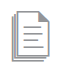 Photocopiable: Circle Solutions for Student Wellbeing 3e Sue Roffey, 2020 (SAGE)QuestionOpen/closed/unsureWhat is your name? What do you think of this school? Are you enjoying being in this class? How are you feeling today? Why do you like . . . ?What is the bravest thing you have ever done? What is the most interesting place you have ever been to? Do you enjoy going to the cinema?Why is it important for you to play a musical instrument/practise aikido/learn another language? How big is your family? 